Circolare n. 68  Camporeale  13/01/2021Ai docenti della scuola secondaria diCamporealeGrisìRoccamenaAi Rappresentanti di Classe (Tramite Coordinatori)p.c  Al DSGAOggetto: Convocazione consigli di classe di gennaio.Si comunica che le riunioni dei Consigli di classe sono convocate in modalità telematica  sulla Piattaforma  Microsoft Teams. Ogni coordinatore di classe, creerà la propria stanza virtuale. I genitori rappresentanti, faranno accesso con le credenziali dei propri figli.Si allega: Ordine del giorno, Calendario e modello del verbale. Verifica quadrimestrale delle attività educativo-didattiche, ivi compresi gli interventi a favore degli alunni diversamente abili; Verifica degli apprendimenti degli alunni; Presentazione  e/o verifica dei progetti extracurricolari;Varie ed eventuali.I genitori eletti interverranno gli ultimi 15 minuti.VERBALE CONSIGLIO DELLACLASSE ________Il giorno _______________alle ore _ ______si è riunito in videoconferenza (Specificare piattaforma__________________________) il Consiglio della classe ________ .Verifica quadrimestrale delle attività educativo-didattiche, ivi compresi gli interventi a favore degli alunni diversamente abili; Verifica degli apprendimenti degli alunni; Presentazione  e/o verifica dei progetti extracurricolari;Varie ed eventuali.Presiede la seduta: Il Coordinatore,  Professore/ssa___________________________ Fa da Segretaria,  Prefossore/ssa ________________________Sono presenti i docenti: __________________________________________________________________________________________________________________________________________Sono assenti i docenti :__________________________________________________________________________________________________________________________________________Punti all’Ordine del giorno;________________________________________________________________________________________________________________________________________________________________________________________________________________________________________________________________________________________________________________________________________________________________________________________________________________________________________________________________________________________________________________________________________________________________________________________________________________________________________________________________________________________________________________________________________________________________________________________________________________________________________________________________________________________________________________________________________________________________________________________________________________________________________________________________________________________________________________________________________________Varie ed eventuali  __________________________________________________________________________________________________________________________________________Alle ore ____________________, non essendoci altri punti all’Ordine del giorno, la seduta è tolta.Data__________________________Il Segretario____________________________________________________________Firma autografa sostituita a mezzo stampa ai sensi dell’art. 3 c. 2 del D.L.vo n° 39/9Il Presidente______________________________________________________Firma autografa sostituita a mezzo stampa ai sensi dell’art. 3 c. 2 del D.L.vo n° 39/9Il Consiglio di Classe (Riportare i nomi di tutti i componenti)Firma autografa sostituita a mezzo stampa ai sensi dell’art. 3 c. 2 del D.L.vo n° 39/9N.B: Ciascun Segretario, provvederà a stilare il verbale in tempi brevi, e successivamente dovrà inserirlo nell’apposito registro dei verbali del consiglio di classe.Ci si riserva di modificare il calendario, qualora venisse sospesa la DDI.IL DIRIGENTE SCOLASTICO						F.to Dott. Patrizia Roccamatisi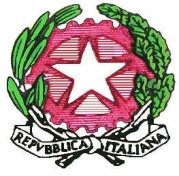 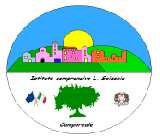 Istituto Comprensivo “Leonardo Sciascia” di CamporealeCon sezioni staccate in Grisì e RoccamenaC.M. PAIC840008 - C.F. 80048770822 Piazza delle Mimose s.n.c.           90043 Camporeale (Pa) Tel/Fax 0924-37397                   paic840008@istruzione.it - icleonardosciascia.edu.it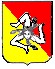 DATACLASSEOREORDINE DEL GIONO18/01RoccamenaI FII FIII F14.1515.1516.15ARGOMENTI ALL’ORDINE DEL GIORNO1) Verifica quadrimestrale delle attività educativo – didattiche, ivi compresi gli interventi a favore degli alunni diversamente abili;2)   Verifica degli apprendimenti degli alunni;3)   Presentazione e/o verifica dei progetti extracurricolari;        4)   Varie 19/01GrisìI EII EIII E14.1515.1516.15ARGOMENTI ALL’ORDINE DEL GIORNO1) Verifica quadrimestrale delle attività educativo – didattiche, ivi compresi gli interventi a favore degli alunni diversamente abili;2)   Verifica degli apprendimenti degli alunni;3)   Presentazione e/o verifica dei progetti extracurricolari;        4)   Varie 20/01CamporealeI AIIAIII A14.1515.1516.15ARGOMENTI ALL’ORDINE DEL GIORNO1) Verifica quadrimestrale delle attività educativo – didattiche, ivi compresi gli interventi a favore degli alunni diversamente abili;2)   Verifica degli apprendimenti degli alunni;3)   Presentazione e/o verifica dei progetti extracurricolari;        4)   Varie 21/01CamporealeIB II B III B14.1515.1516.15ARGOMENTI ALL’ORDINE DEL GIORNO1) Verifica quadrimestrale delle attività educativo – didattiche, ivi compresi gli interventi a favore degli alunni diversamente abili;2)   Verifica degli apprendimenti degli alunni;3)   Presentazione e/o verifica dei progetti extracurricolari;        4)   Varie Istituto Comprensivo “Leonardo Sciascia” di CamporealeCon sezioni staccate in Grisì e RoccamenaC.M. PAIC840008 - C.F. 80048770822 Piazza delle Mimose s.n.c.           90043 Camporeale (Pa) Tel/Fax 0924-37397                   paic840008@istruzione.it - icleonardosciascia.edu.it